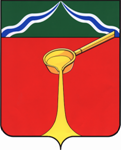 Калужская областьЛ Ю Д И Н О В С К О Е    Р А Й О Н Н О Е     С О Б Р А Н И Е муниципального района«Город Людиново и Людиновский район»Р Е Ш Е Н И Е         от 15.05.2019г.				 			 №  21	В соответствии со ст. 7, 43 Федерального закона от 06.10.2003 N 131-ФЗ "Об общих принципах организации местного самоуправления в Российской Федерации", с Законом Калужской области от 28.12.2017г. № 288-ОЗ "Об индексации тарифной ставки (оклада) первого разряда тарифной сетки по оплате труда работников органов государственной власти Калужской области, иных государственных органов и государственных учреждений Калужской области, окладов обеспечивающих работников, служащих и рабочих государственных органов Калужской области, окладов, базовых окладов и должностных окладов работников государственных учреждений Калужской области" Людиновское Районное Собрание 	РЕШИЛО:	1. Проиндексировать с 1 января 2019 года на 4,0 процента:	размеры базовых окладов, установленные в приложении 2 к решению Людиновского Районного Собрания от 28.11.2014г. № 380 "Об утверждении положения об отраслевой системе оплаты труда работников муниципальных учреждений культуры муниципального района "Город Людиново и Людиновский район", за исключением отдельных категорий работников, оплата труда которым повышается в соответствии с указами Президента Российской Федерации от 7 мая 2012 года № 597 «О мероприятиях по реализации государственной социальной политики».	2. Установить, что при индексации базовых окладов работников муниципальных учреждений культуры, их размеры подлежат округлению до целого рубля в сторону увеличения.	3. Финансирование расходов, связанных с реализацией настоящего Решения, осуществлять в пределах средств, предусмотренных в бюджете муниципального района "Город Людиново и Людиновский район" на соответствующий финансовый год;	4. Настоящее Решение подлежит официальному опубликованию.	5. Контроль за исполнением настоящего Решения возложить на комиссию по бюджету, финансам, налогам (Б.К. Дорогов);		6. Настоящее Решение вступает в силу с момента официального опубликования и распространяется на правоотношения, возникшие с 01.01.2019 года.  Глава муниципального района«Город Людиново и Людиновский район»			           	  Л.В. ГончароваОб индексации базовых окладов работников муниципальных учреждений культуры  муниципального района "Город Людиново и Людиновский район»